باسمه‎تعالی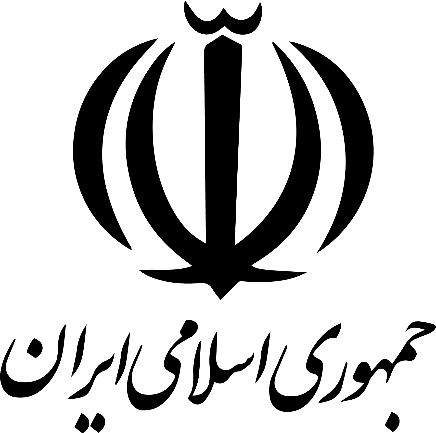 دستورالعمل رویداد جایزه ملی جوانی جمعیتدبیرخانه دومین رویداد جایزه ملی جمعیت1403فهرستفصل اول : کلیات- مقدمه- اهداف- منظور- چشم انداز- اصول و ارزشهای حاکم- تعاریف و اختصارات- ماموریت- دستاورد ها- ضوابط کلیفصل دوم: دستورالعمل اجرایی- ارکان رویداد و وظایف آنها- اقدامات لازم برای اجرا و زمان‌بندی- ساز و کار رسیدگی به شکایاتفصل اول: کلیات1) مقدمهمساله جمعیت از جمله مسائل مهم و راهبردی است که با اولویت و فوریت در دستورکار نظام مقدس جمهوری اسلامی ایران قرار گرفته و به جهت تسریع در تحقق سیاست های کلی ابلاغی مقام معظم رهبری، قانون حمایت از خانواده و جوانی جمعیت تصویب و ابلاغ گردیده است. «جایزه ملی جوانی جمعیت» به عنوان نخستین رویداد علمی، فرهنگی و اجتماعی ملی در حوزه جمعیت کشور شناخته می‌شود. این رویداد برابر اجرای اصل «یکصد و بیست و سوم قانون اساسی جمهوری اسلامی» به پیوست قانون حمایت از خانواده و جوانی جمعیت در جلسه مورخ 24/ 7/1400 کمیسیون مشترک طرح جوانی جمعیت و حمایت از خانواده مجلس شورای اسلامی مطابق اصل هشتاد و پنجم قانون اساسی جمهوری اسلامی ایران تصویب و پس از موافقت مجلس با اجرای آزمایشی آن به مدت 7 سال، در تاریخ 10/ ۸/ 1400 به تأیید شورای نگهبان رسیده است.ماده 19 نسبت به تدوین شاخص‌های «جایزه ملی جوانی جمعیت» این قانون، ستاد ملی جمعیت را مکلف می‌کند تا به منظور اهدای سالانه ارزیابی و سنجش به تفکیک بخش‌های خانواده، رسانه، سازمان‌های مردم نهاد، دستگاه‌های اجرائی، شرکت‌ها و مؤسسات خصوصی، مدیران، نخبگان اقدام نموده و بر اساس گزارش ارائه شده از نهادهای ذیربط مبنی بر اثر بخشی بر رشد ازدواج و فرزندآوری در جامعه مخاطب نسبت به اعطای جایزه ملی اقدام نماید.2) هدف:پایش و ارزیابی عملکرد و خروجی مراجع مرتبط با قانون حمایت از خانواده و جوانی جمعیت به منظور انتخاب برترین‌ها.3) منظور:تحقق سیاست‌های ابلاغی امام خامنه‌ای در حوزه خانواده و جوانی جمعیت.فرهنگ‌سازی در راستای افزایش رشد جمعیت (ازدواج و فرزندآوری).ایجاد انگیزه، روحیه و ارج نهادن به زحمات مراجع و دستگاه های مرتبط.ایجاد بانک اطلاعاتی از عملکرد و خروجی‌ها.4) چشم اندازاین برنامه در حوزه جوانی جمعیت، قصد دارد تبدیل به رویدادی با مختصات ذیل گردد:الگویی برای اجرای اقدامات قانونی در حوزه افزایش و جوانی جمعیت.رخدادی مبتنی بر فرهنگ و هنر غنی اسلامی- ایرانی در حوزه جوانی جمعیت با هدف افزایش کمی و کیفی اقدامات فرهنگی و اجتماعی.5) اصول و ارزش‌های حاکمارزش‌های اخلاقی، اجتماعی و علمی ذیل در فضای رویداد حاکم خواهد بود:تدابیر و فرمایشات امام خامنه ای دام عزه العالی نصب العین می باشد.رویداد فارغ از نام و تعداد مخاطب عمل نموده و معیارهای علمی، فرهنگی، هنری، محتوایی و مدیریتی را ملاک اولویت انتخاب ها و در صورت لزوم شمول حمایتهای خود قرار می دهد. توجه به سیاست های کلی جمعیت و نیاز کشور از دغدغه های اصلی برگزار کنندگان این رویداد خواهد بود.اولویت به محتوا و مضامین علمی – فرهنگی و هنری در جهت حفظ ارزش ها و آرمان های نظام جمهوری اسلامی ایران از اصول حاکم بر این رویداد است.این رویداد همواره با بهره مندی از رهنمودها و پیشنهادهای کارشناسی هنرمندان، صاحب نظران و نهادهای تخصصی در حیطه فرهنگ و هنر و همچنین ارائه گزارشهای لازم به افکار عمومی، زمینه لازم برای بهبود مستمر خود را فراهم می سازد.شرکت حداکثری و ایجاد انگیزه برای ورود بخش خصوصی به اجرای قانون از ارزش های حاکم این رویداد است.مسئولان برگزاری رویداد نسبت به ایجاد زمینه مناسب برای تمامی اقشار و گروههای شرکت کننده به منظور حضور در بخشهای مختلف رویداد بر اساس ضوابط فراخوان متعهد و مسئول می‌باشند.دبیرخانه جایزه ملی جوانی جمعیت می کوشد زمینه اجرای تقدیر استانی را فراهم نماید تا گستره مخاطب بیشتری از برنامه های فرهنگ ساز بهره مند گردند و شور و هیجان بیشتری برای ورود به رویداد ملی ایجاد گردد.جایزه ملی جوانی جمعیت، رویدادی فرهنگی، اجتماعی ست که در چارچوب قوانین رسمی جمهوری اسلامی ایران فعالیت میکند. در این رویداد هیچ تمایز و یا ترجیحی بر اساس سلایق، شهرت، جنسیت، قومیت و ... در نظر گرفته نخواهد شد و ملاک، قانون جوانی جمعیت و مصوبات ستاد ملی جمعیت می باشد.6) ماموریت	مأموریت‌های اصلی رویداد جایزه ملی جوانی جمعیت عبارت است از:ارزیابی دستگاه‌ها با توجه به قانون حمایت از خانواده و جوانی جمعیت کشور (حوزه های مورد اشاره در ماده 19 قانون جوانی جمعیت و نیروهای مسلح)ارتباط و تبادل تجربه با بهره گیری از حضور و مشارکت خانواده ها، نخبگان، هنرمندان، اصناف و اهالی رسانه، سازمان های مردم نهاد، شرکت ها و موسسات خصوصی و نیروهای مسلح.ارج نهادن به تلاش کنشگران مردمی، کارکنان دولت و نیروهای مسلح با معرفی الگوهای برتر.ارج نهادن به فعالیت های ثمربخش در راستای جوانی جمعیت.کمک به رشد سطح دانش و آگاهی، توسعه فرهنگ و فرهنگ سازی مطابق با رویکرد جوانی جمعیت در کشور.7) دستاوردهادستاوردهای اصلی این رویداد عبارت است از:	ایجاد تغییر ملموس در رویدادهای حیاتی جمعیتی شامل ازدواج، موالید، طلاق و مرگ و میر در راستای رویکرد جوانی جمعیت.معرفی و ارتقاء حداکثری شناخت آحاد مردم و مسئولین از قانون حمایت از خانواده و جوانی جمعیت.فراهم سازی شرایط برای گردهمایی و تبادل اندیشه بین صاحب نظران حوزه خانواده و جمعیت .ایجاد انگیزه و شوق آفرینشگری فرهنگی و هنری در خصوص ترویج فرهنگ ازدواج وفرزندآوری.ایجاد روحیه کار جمعی و زمینه سازی ظهور استعدادهای علمی، فرهنگی و هنری.ایجاد انگیزه و شوق تلاش در حوزه های مختلف علمی و فرهنگی کشور.فرهنگ سازی در فضای عمومی و نظام بهداشتی کشور.8) ضوابط کلیکلیه اقدامات، برنامه ها و برگزاری رویداد در حیطه قوانین، مقررات، ضوابط و شئون فرهنگی مصوب و مرجع کشور و مصوبات شورای عالی انقلاب فرهنگی و ستاد ملی جمعیت خواهد بود.این دستورالعمل بنا به ضرورت با تائید رئیس رویداد قابل بازنگری و اصلاح مجدد خواهد بود.فصل دوم: دستورالعمل اجراییالف- ارکان رویدادرویداد با محوریت کشف و تقاضا برگزار می‌شود که ارکان آن عبارت است از؛رئیس رویدادشورای مرکزی رویداددبیرکل رویداد هیئت داورانکمیته علمی (گروه‌های خبره)کمیته اجراییساختار ارکان رویداد عبارت است از؛سازوکار بخش ترکیبی کشف و تقاضامحور:رئیس رویداد1- 1- تعریف:دبیر ستاد ملی جمعیت یا نماینده تام‌الاختیار ایشان ریاست برگزاری رویداد را بر عهده خواهد داشت.2- 1- وظایف:ریاست شورای مرکزی رویداد.تعیین اعضای شورای مرکزی رویداد متشکل از 5 عضو حقیقی.انتخاب یک نفر از اعضای شورای مرکزی به عنوان دبیر جلسات.صدور احکام اعضای شورای مرکزی.مدیریت امور مربوط به صدور احکام و مجوزهای لازم و امور اداری درون‌سازمانی.تأیید اعتبارات پیش‌بینی شده در رویداد.حمایت از برگزاری رویداد در تمامی مراحل بر اساس قوانین و ضوابط جاری کشور.شورای مرکزی1- 2- مأموریت:تعیین خط مشی و برنامه‌ریزی برگزاری رویداد جایزه ملی جمعیت.2- 2- اعضای شورای مرکزی:ترکیب شورا متشکل از دبیر ستاد ملی جمعیت، دبیرکل رویداد، معاونین دبیرخانه ستاد ملی جمعیت و 2 نفر به تشخیص رئیس رویداد به عنوان اعضای حقیقی. نماینده ستاد اجرائیتبصره 1: بر حسب شرایط و الزامات شورا، امکان حضور اعضاء مدعو علاوه بر اعضای اصلی شورا با موافقت رئیس شورا وجود دارد.3- 2- وظایف:تعیین سیاست‌ها و ضوابط کلی رویداد.انتخاب دبیر کل رویداد.بررسی و تصویب برنامه‌ دبیرکل برای اجرا و برگزاری رویداد.نظارت بر حسن اجرای رویداد.تأیید اعضای هیئت داوران، کمیته اجرایی و گروه‌های خبره معرفی شده توسط دبیرکل.تصویب شاخص‌های برگزاری رویداد، پیشنهاد شده از سوی دبیرکل.تأیید جوایز اهدایی مراسم و تهیه آن‌ها.فراهم‌سازی منابع و اعتبارات و هماهنگی برای تهیه تجهیزات لازم جهت برگزاری رویداد.تبصره 1: وظیفه هماهنگی برگزاری جلسات شورا و پیگیری مصوبات از دبیرکل بر عهده منشی شورای مرکزی است. دبیر کل1- 3- وظایف:مسئولیت برگزاری رویداد.تنظیم بودجه مورد نیاز برگزاری رویداد و تقدیم آن به شورای مرکزی.انتخاب و معرفی هیئت داوران، کمیته اجرایی و گروه‌های خبره.تدوین شاخص‌های انتخاب برگزیدگان.برگزاری کارگاه آموزشی و توجیه داوران و انجام تمام امور مربوط به جلسات داوری ملی.برگزاری کارگاه آموزشی و توجیه گروه‌های خبره و انجام تمام امور مربوط به کشف و انتخاب برترین‌های هر حوزه.نظارت بر اجرای دقیق ضوابط و شاخص های رویداد در ارزیابی ها و بررسی اصلاحات مورد نیاز و احتمالی شاخص ها، نتیجه، امتیازات، شیوه‌نامه‌های محاسبه، فرم‌ها و دستورالعمل‌ها و ارسال به شورای مرکزی برای تصویب.نظارت بر حسن اجرای دقیق ضوابط و دستورالعمل رویداد.مدیریت و پیگیری مجوزهای لازم و امور اداری درون‌سازمانی به فراخور فرآیند اجرا و درخواست کمیته اجرایی و گروه‌های خبره.ارسال فرم شرکت در رویداد و ابلاغ شاخص‌های داوری به دستگاه‌ها و نهاد های مربوطه.مدیریت امور مربوط به هماهنگی‌های مورد نیاز با نهادهای دولتی و سایر نهادها به فراخور فرآیند اجرا و درخواست کمیته اجرایی و گروه‌های خبره.برگزاری نشست خبری و پاسخگویی به اصحاب رسانه در خصوص معرفی رویداد.میزبانی رونمایی از پوستر و لوگوی رویداد در حضور اصحاب رسانه.هیئت داوران1- 4- اعضاتعداد داوران 5 نفر است.2- 4- وظایفانتخاب و پیشنهاد برگزیدگان هر بخش از رقابت به دبیر کل بر اساس نامزدهای پیشنهادی از سوی گروه‌های خبره.کمیته علمی (گروه‌های خبره)1- 5- تعداد و اعضاتشکیل 7 گروه تخصصی با عناوین رسانه، خانواده، سازمان‌های مردم نهاد، دستگاه‌های اجرائی، شرکت‌ها و مؤسسات خصوصی، مدیران نخبگان.تعداد اعضای هر گروه تخصصی 3 نفر است.یک نفر دبیر برای هر یک از گروه های تخصصی به منظور برگزاری رویداد اختصاصی و مدیریت جلسات داوران انتخاب می شود.2- 5- وظایفهمگرایی جهت فهم مشترک از شاخص های اختصاصی هر بخشمعرفی 4 نفر برتر به گروه داوران بر اساس شاخص‌های تدوین‌شده.کمیته اجرایی1- 6- تعداد اعضا:تعداد اعضای کمیته 5 نفر است.2- 6- مأموریت:بازوی اجرایی دبیرکل و مسئولیت اجرایی برگزاری رویداد.3- 6- وظایف:تهیه برنامه زمانی برگزاری رویداد.تهیه، تدوین و ارائه پیشنهاد بودجه اجرایی به تفکیک اقلام مورد نیاز و محل هزینه‌ها به دبیرکل.ارائه گزارش مستمر از فرآیند اجرا به دبیرکل.تهیه لوگو و پوستر رویداد.هماهنگی پوشش رسانه‌ای از رونمایی از پوستر و لوگوی رویداد.پیگیری و هماهنگی برای تأمین تمام اقدامات پشتیبانی مورد نیاز برای برگزاری رویداد و اجرای فرآیند آن اعم از؛ مکان برگزاری مراسم و اقلام پذیرایی.پیگیری تهیه نشان و جوایز.مسئولیت دعوت از مدعوین با هماهنگی دبیرکل.هماهنگی برگزاری جلسات گروه‌های تخصصی.پیگیری و پرداخت هدیه داوران و اعضای گروه‌های تخصصی و سایر هزینه های لازم.انجام اقدامات لازم برای دریافت شکایات از سوی متقاضیان و پیگیری شکایات از دبیرکل و پاسخ‌دهی به متقاضیان شاکی پس از اعلام نتایج.سازوکار بخش تقاضامحور:انجام اقدامات مورد نیاز برای انتشار حداکثری فراخوان رویداد بین آحاد مردم و مسئولین و دریافت اطلاعات متقاضیان دریافت جایزه ملی جمعیت و قراردادن اطلاعات دریافتی در فرآیند عادلانه داوری و انتخاب.برگزاری پیش‌رویدادبرگزاری پیش رویداد در هر یک از حوزه‌های هفت‌گانه پیش از آغاز برگزاری رویداد ملی جمعیت.دریافت آثار ارسالی متقاضیان در هر کدام از همایش‌های هفت‌گانه.انتخاب برگزیدگان هر بخش و اعطای جوایز جانبی (بدون ذکر عنوان جایزه ملی) بر اساس دسته بندی های تخصصی ناظر به هر بخش.ارسال اطلاعات تمامی شرکت‌کنندگان در پیش رویدادها به دبیرخانه برگزاری جایزه ملی جمعیت.ب) فهرست اقدامات لازم برای اجرای پیش رویدادها و رویدادهای جانبی (دستگاهی، موضوعی، استانی و ...)پیش آغاز:بازخوانی و هم گرایی اعضاء رویداد ناظر به شاخص‌های ارزیابیقطعی کردن اعضای گروه‌های خبرهقطعی کردن هیئت داوران (به انضمام یک نفر نماینده دبیرخانه جایزه ملی)قطعی کردن اعضای کمیته اجراییقطعی کردن اعضاء کمیته علمیمقدمات:آماده سازی لوگو و پوستر اختصاصی رویداد فراهم نمودن بستر دریافت آثار و اطلاعات متقاضیان تصویب بودجه برگزاری مراسماعلام آغاز رویداد:برگزاری مراسم رونمایی از پوستر و لوگوی رویداد ملیمصاحبه های خبری متعدد و انتشار رسانه ای در شبکه عمومی و اختصاصی مخاطبیناعلام و انتشار فراخوان (برای بخش تقاضامحور)داوری:پالایش اطلاعات تمامی شرکت‌کنندگان و ارسال اصل اطلاعات به دبیرخانه جایزه ملی جمعیت.بررسی اطلاعات متقاضیان بر اساس شاخص ها و انتخاب نفرات برتر از سوی گروه‌های خبره.قطعی نمودن نتایج از سوی هیئت داورانمراسم اعطاء جوایز جانبی:آماده‌سازی جوایز تقدیر از داوران و اعظای گروه‌های خبرهدعوت رسمی از مدعوین قطعی شدن مکان برگزاریشکایات و بازبینی در نتایج:پیش بینی سازوکار دریافت شکایاتآغاز دریافت شکایات پس از برگزاری پیش رویداد و رویدادهای جانبیاعلام نظر نهایی به معترضان و شاکیان و ارسال به دبیرخانه ستاد ملیج) ساز و کار رسیدگی به شکایاتاگر پس از اعلام نتیجه، از طرف دستگاه های اجرایی، سازمان های مرد نهاد، نخبگان، مدیران، رسانه، شرکت ها، موسسات و خانواده ها نسبت به روند ارزیابی و انتخاب برگزیدگان، شکایت وجود داشته باشد، در گام نخست و در موعد اعلام ‌شده، اعتراض به مسئول برگزاری رویداد جانبی مطرح می شود. سپس در صورت برطرف نشدن مشکل، دبیرکل با دریافت متن اعتراضات که گروه اجرایی آن را از درگاه های مربوطه گردآوری و آماده کرده‌اند، با مشورت از داوران و در صورت نیاز با مشورت گرفتن از گروه‌های خبره، محتوای اعتراض را مورد بررسی قرار می‌دهد و در صورت رد یا تأیید آن، محتوای اعتراض و پاسخ دبیرکل به طور رسمی در جلسه شورای مرکزی مورد بررسی قرار می‌گیرد. شورای مرکزی باید حداکثر ظرف مدت 5 روز وضعیت اعتراض شاکیان را تعیین تکلیف کند.معرفی ابزار ارزیابی، سنجش و اعطای جایزه ملی جمعیتماده (19) قانون «حمایت از خانواده و جوانی جمعیت» به موضوع اعطای جایزه ملی جمعیت اختصاص یافته که متن آن بر ضرورت تدوین شاخص‌های ارزیابی تأکید دارد. بدیهی است به منظور انتخاب برترین‌ها و شایسته‌ترین‌ها، لاجرم باید به متغیرهایی دست یاخت که بتوانند در انتخاب بهترین‌ها بیشترین یاری را به برگزارکننده رویداد برسانند. از ویژگی‌های مهم آن قابلیت اندازه‌گیری است. در واقع شاخص‌های کیفی و دچار ابهام، منجر به کلی گویی شده و قابلیت اندازه‌گیری نخواهد داشت. شایسته ذکر است هدف قانون ارتقاء سطح باروری جامعه است و شاخص‌های رویداد باید ارتباط درستی با هدف مورد اشاره داشته باشد.به منظور برگزاری شایسته رویداد ملی پیش‌رو و دوری از نقصان‌های دوره گذشته و با در نظر گرفتن هدف قانون، قابلیت اندازه‌گیری و اقتضائات اجرا، ابزار ارزیابی، سنجش و اعطای جایزه شامل معیار، شاخص و سنجه طراحی شده‌اند. معیار عمدتاً مبین جهت‌گیری یا مقاصد کلی برگزارکنندگان است. شاخص‌ها وظیفه عینی کردن معیار را بر عهده دارند و سنجه‌ها ابعاد مختلف شاخص را اندازه‌گیری می‌کنند. بر اساس توضیح قبل، به تفکیک 7 حوزه موضوعی مندرج در ماده 19 قانون حمایت از خانواده و جوانی جمعیت (خانواده، رسانه، سازمان‌های مردم‌نهاد، دستگاه‌های اجرایی، شرکت‌ها و مؤسسات خصوصی، مدیران و نخبگان) ابزار (معیار، شاخص و سنجه) ارزیابی به شرح ذیل ارائه می شود؛ابزار ارزیابی بخش خانواده و شیوه محاسبه آن؛شیوه محاسبه جمع امتیاز برای هر خانواده (در صورت دارا بودن شرایط أخذ امتیاز):مجموع [(شاخص * ضریب مربوطه) * مجموع (هر سنجه*ضریب مربوطه)]ابزار ارزیابی بخش رسانه و شیوه محاسبه آنشیوه محاسبه جمع امتیاز برای رسانه (در صورت دارا بودن شرایط أخذ امتیاز):ضریب اثرگذاری*ضریب حوزه فعالیت*[مجموع (هر سنجه*ضریب)]ابزار ارزیابی بخش سازمان‌های مردم‌نهاد و شیوه محاسبه آنشیوه محاسبه جمع امتیاز برای سازمان مردم‌نهاد (در صورت دارا بودن شرایط أخذ امتیاز):ضریب اثرگذاری*ضریب شاخص*[مجموع (هر سنجه*ضریب)]ابزار ارزیابی بخش شرکت‌ها و مؤسسات خصوصی و شیوه محاسبه آنشیوه محاسبه جمع امتیاز برای شرکت‌ها و مؤسسات خصوصی (در صورت دارا بودن شرایط أخذ امتیاز):ضریب معیار* مجموع (سنجه*ضریب)ابزار ارزیابی بخش دستگاه‌های اجرایی و شیوه محاسبه آنشیوه محاسبه جمع امتیاز برای دستگاه‌های اجرایی (در صورت دارا بودن شرایط أخذ امتیاز):ضریب اثرگذاری* (سنجه*ضریب)ابزار ارزیابی بخش مدیران و شیوه محاسبه آنشیوه محاسبه جمع امتیاز برای مدیران (در صورت دارا بودن شرایط أخذ امتیاز):ضریب معیار* مجموع (سنجه*ضریب)ابزار ارزیابی بخش نخبگان و شیوه محاسبه آنشیوه محاسبه جمع امتیاز برای نخبگان (در صورت دارا بودن شرایط أخذ امتیاز):ضریب موضوع فعالیت* ضریب شاخص* مجموع (سنجه*ضریب)معیارشاخص‌هاضریبسنجه‌هاضریبخانواده خوش فرزند و باشکوه1- تعداد فرزند61- تعداد کل فرزندانهر فرزند 5خانواده خوش فرزند و باشکوه1- تعداد فرزند62- تعداد فرزند به دنیا آمده از زمان تصویب قانون جوانی جمعیتهر فرزند 10خانواده خوش فرزند و باشکوه1- تعداد فرزند66- تعداد کل فرزندان مادر زیر 23 سالهر فرزند 25خانواده خوش فرزند و باشکوه2- موفقیت مادر و فرزندان41- مدرک تحصیلی (مادر و فرزندان هر یک امتیاز مجزا)دکتری: 5، ارشد:3،کارشناسی:1 (یا معادل در صورت تحصیل در حوزه های علمیه)خانواده خوش فرزند و باشکوه2- موفقیت مادر و فرزندان42- محل تحصیل (تحصیلات تکمیلی)10 دولتی برتر: 7، دولتی‌‌: 4، غیره: 1خانواده خوش فرزند و باشکوه2- موفقیت مادر و فرزندان43- موفقیت علمی مادرهر اثر علمی برجسته: 5 دانشجوی برتر: 3خانواده خوش فرزند و باشکوه2- موفقیت مادر و فرزندان4- موفقیت علمی فرزنداناستعداد درخشان: 10هر افتخار علمی: 5هر اثر علمی برجسته: 3خانواده خوش فرزند و باشکوه2- موفقیت مادر و فرزندانموفقیت فرهنگی اجتماعی مادر و فرزندانمشارکت در فعالیت های فرهنگی: مجموعا 5مدیریت و اجرای طرح فرهنگی: هر طرح 5خانواده خوش فرزند و باشکوه3- کنشگری و تبلیغ اعضای خانواده در امر فرزندآوری31- ارسال مستندات تبلیغ مجازی و تخاطب واقعیبر اساس نظر گروه خبره تا 50 امتیاز برای هر یک از اعضاء خانوادهخانواده خوش فرزند و باشکوه4- ازدواج به‌هنگام زوجین21- تعداد فرزندان متأهل جوان (پسر زیر 25 سال و دختر زیر 23 سال)هر نفر 20خانواده خوش فرزند و باشکوه4- ازدواج به‌هنگام زوجین22- سن زوجین حین ازدواج (مرد زیر 25 سال و زن زیر 23 سال)هر زوج: 45معیارضریبحوزه فعالیتضریبشاخصضریبسنجه‌هاضریبگسترده و اثربخشملی: 10استانی: 5منطقه‌ای/ محلی: 31- خبرگزاری/ پایگاه خبری10تعداد و میزان تولیدات3تعداد یادداشت (تعریف)2گسترده و اثربخشملی: 10استانی: 5منطقه‌ای/ محلی: 31- خبرگزاری/ پایگاه خبری10تعداد و میزان تولیدات3تعداد برگزاری نشست2گسترده و اثربخشملی: 10استانی: 5منطقه‌ای/ محلی: 31- خبرگزاری/ پایگاه خبری10تعداد و میزان تولیدات3تعداد تولیدات چندرسانه‌ای3گسترده و اثربخشملی: 10استانی: 5منطقه‌ای/ محلی: 31- خبرگزاری/ پایگاه خبری10تعداد و میزان تولیدات3تعداد مصاحبه1گسترده و اثربخشملی: 10استانی: 5منطقه‌ای/ محلی: 31- خبرگزاری/ پایگاه خبری10تعداد و میزان تولیدات3تعداد خبر1گسترده و اثربخشملی: 10استانی: 5منطقه‌ای/ محلی: 32- شبکه‌های اجتماعی10تعداد و میزان تولیدات3تعداد پست متنی جمعیتی2گسترده و اثربخشملی: 10استانی: 5منطقه‌ای/ محلی: 32- شبکه‌های اجتماعی10تعداد و میزان تولیدات3تعداد تولید و انتشار پست چندرسانه‌ای جمعیت3گسترده و اثربخشملی: 10استانی: 5منطقه‌ای/ محلی: 32- شبکه‌های اجتماعی10اثرگذاری5جمع جبری میزان بازدید (با بازنشر)هر 10 هزار بازدید 1 امتیازگسترده و اثربخشملی: 10استانی: 5منطقه‌ای/ محلی: 33- برنامه تلویزیونی20میزان تولید3مدت زمانهر یک ساعت: 5گسترده و اثربخشملی: 10استانی: 5منطقه‌ای/ محلی: 33- برنامه تلویزیونی20اثرگذاری5تعداد مخاطبهر 10 هزار بازدید 1 امتیازگسترده و اثربخشملی: 10استانی: 5منطقه‌ای/ محلی: 34- برنامه رادیویی10اثرگذاری5تعداد مخاطبهر 10 هزار بازدید 1 امتیازگسترده و اثربخشملی: 10استانی: 5منطقه‌ای/ محلی: 34- برنامه رادیویی10میزان تولیدات3مدت زمانهر یک ساعت: 3گسترده و اثربخشملی: 10استانی: 5منطقه‌ای/ محلی: 35- شبکه خانگی20--به انتخاب گروه خبره تا 100 امتیاز-گسترده و اثربخشملی: 10استانی: 5منطقه‌ای/ محلی: 36- سینما20اثرگذاری5تعداد مخاطبهر 10 هزار بازدید 1 امتیازگسترده و اثربخشملی: 10استانی: 5منطقه‌ای/ محلی: 36- سینما20--به انتخاب گروه خبره تا 100 امتیاز-معیارضریبشاخصضریبسنجه‌هاضریبمردمی، خلاق و شبکه سازملی: 10استانی: 5منطقه‌ای/ محلی: 3تعداد خدمات و برنامه‌ها6تعداد برنامه‌های آموزشی، فرهنگ‌سازی، پژوهشی و... جمعیتی اجرا شده2مردمی، خلاق و شبکه سازملی: 10استانی: 5منطقه‌ای/ محلی: 3تعداد خدمات و برنامه‌ها6تعداد برنامه ها و ایده های خلاقانه طراحی شده (اجرا نشده)1مردمی، خلاق و شبکه سازملی: 10استانی: 5منطقه‌ای/ محلی: 3تعداد خدمات و برنامه‌ها6تعداد خدمت‌گیرندگان میدانی از خدمات7مردمی، خلاق و شبکه سازملی: 10استانی: 5منطقه‌ای/ محلی: 3تعداد خدمات و برنامه‌ها6تعداد خدمت‌گیرندگان میدانی از آموزش ها3مردمی، خلاق و شبکه سازملی: 10استانی: 5منطقه‌ای/ محلی: 3منابع هزینه شده3هزینه انجام شده برای موضوعات جمعیتیهر 10 میلیون تومان 1 امتیازمردمی، خلاق و شبکه سازملی: 10استانی: 5منطقه‌ای/ محلی: 3شبکه سازمانی5تعداد کل نیروی انسانی به کارگیری شده1مردمی، خلاق و شبکه سازملی: 10استانی: 5منطقه‌ای/ محلی: 3شبکه سازمانی5شعبه های دیگر غیر از موقعیت مرکزی3معیارضریبشاخصسنجه‌هاضریبجمعیت گراگستره سازمان (بر اساس تعداد نیروی انسانی):
بزرگ (بیش از 100 نیرو): 10

متوسط (بین 20 تا 100 نیرو): 7

کوچک (کمتر از 20 نیرو): 3عمومیت ارائه خدماتتعداد خدمت گیرندگان7جمعیت گراگستره سازمان (بر اساس تعداد نیروی انسانی):
بزرگ (بیش از 100 نیرو): 10

متوسط (بین 20 تا 100 نیرو): 7

کوچک (کمتر از 20 نیرو): 3عمومیت ارائه خدماتتعداد موالید و ازدواج نیروی انسانی از زمان اجرای قانون جوانی جمعیت8جمعیت گراگستره سازمان (بر اساس تعداد نیروی انسانی):
بزرگ (بیش از 100 نیرو): 10

متوسط (بین 20 تا 100 نیرو): 7

کوچک (کمتر از 20 نیرو): 3اعتباراتمیزان هزینه برای فرزندآوری و ازدواج کارکنانهر 10 میلیون تومان: 3جمعیت گراگستره سازمان (بر اساس تعداد نیروی انسانی):
بزرگ (بیش از 100 نیرو): 10

متوسط (بین 20 تا 100 نیرو): 7

کوچک (کمتر از 20 نیرو): 3اعتباراتهزینه برون سازمانی برای ترویج فرزندآوری و ازدواجهر 100 میلیون تومان: 5معیارضریبشاخصسنجه‌هاضریبقانون مدار و مردم دارملی: 10استانی: 5منطقه‌ای/ محلی: 3عمومیت ارائه خدماتتعداد خدمت گیرندگانهر 100 نفر 1 امتیازقانون مدار و مردم دارملی: 10استانی: 5منطقه‌ای/ محلی: 3تکلیف مداریاجرای تکالیف قانونی هر تکلیف (اعم از عمومی و اختصاصی) 3 امتیازقانون مدار و مردم دارملی: 10استانی: 5منطقه‌ای/ محلی: 3خلاقیت و عملکرد فرای تکالیف قانونیتعداد اقدامات خارج از تکالیف3معیارضریبشاخصسنجه‌هاضریبتکلیف گرا و مردمیگسترده حیطه مدیریتی:
ملی: 10

استانی/ منطقه ای: 7

خرد (درون دستگاهی): 3عمومیت ارائه خدماتتعداد خدمت گیرندگان7تکلیف گرا و مردمیگسترده حیطه مدیریتی:
ملی: 10

استانی/ منطقه ای: 7

خرد (درون دستگاهی): 3عمومیت ارائه خدماتتعداد موالید و ازدواج نیروی انسانی از زمان اجرای قانون جوانی جمعیت8تکلیف گرا و مردمیگسترده حیطه مدیریتی:
ملی: 10

استانی/ منطقه ای: 7

خرد (درون دستگاهی): 3عمومیت ارائه خدماتتعداد طرح های ابتکاری جمعیتی اجرا شده (طراحی شده توسط مدیر)5تکلیف گرا و مردمیگسترده حیطه مدیریتی:
ملی: 10

استانی/ منطقه ای: 7

خرد (درون دستگاهی): 3اعتباراتمیزان هزینه برای فرزندآوری و ازدواجهر 10 میلیون تومان: 3تکلیف گرا و مردمیگسترده حیطه مدیریتی:
ملی: 10

استانی/ منطقه ای: 7

خرد (درون دستگاهی): 3ترویجتعداد سخنرانی، مصاحبه و .. در خصوص ترویج فرزندآوری و ازدواج2معیارموضوع فعالیتضریبشاخصضریبسنجه‌هاضریبموفقیت با فرزندآوریجریان‌سازی و ترویج12تعداد تولیدات5تعداد دوره برگزار شده در موضوع جمعیت3موفقیت با فرزندآوریجریان‌سازی و ترویج12تعداد تولیدات5تعداد یادداشت رسانه‌ای ، مناظرات و کرسی‌های روشنگریهر اثر 1موفقیت با فرزندآوریجریان‌سازی و ترویج12اثرگذاری7تعداد مخاطبان دوره‌هاهر 50 نفر 1موفقیت با فرزندآوریپژوهشی20تعداد تولیدات5تعداد تولید پژوهشی15موفقیت با فرزندآوریپژوهشی20تعداد تولیدات5تعداد پروژه حل مساله جمعیتی30موفقیت با فرزندآوریپژوهشی20تعداد تولیدات5تعداد نشست‌ و مناظره و کرسی آزاد اندیشی5موفقیت با فرزندآوریاثرگذاری7مشاهده آثارهر 100 بازدید: 2موفقیت با فرزندآوریاندیشگاهی20تعداد تولیدات5تعداد گزارش سیاستی در موضوع جمعیت10موفقیت با فرزندآوریاندیشگاهی20تعداد تولیدات5تعداد گزارش راهبردی در موضوع جمعیت5اثرگذاری7استفاده میدانی از گزارشات در بدنه سیاست گذار یا دستگاه اجرایی30